MERSİN BÜYÜKŞEHİR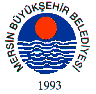 BELEDİYE MECLİSİ KARARIBirleşim Sayısı : (2)Oturum Sayısı : (1)Dönem Sayısı   : (1)Karar Tarihi    : 18/07/2014Karar Sayısı     : 277			Büyükşehir Belediye Meclisi 18/07/2014 Cuma Günü Belediye Başkanı Burhanettin KOCAMAZ başkanlığında Mersin Büyükşehir Belediyesi Kongre ve Sergi Sarayı Toplantı Salonunda toplandı.Gündem maddesi gereğince; Büyükşehir Belediye Meclisi’nin 13/06/2014 tarih ve 234 sayılı ara kararı ile Plan ve Bütçe ile Çevre ve Sağlık Komisyonlarına müştereken havale edilen, Aydıncık Belediyesince hazırlanan, Çukurova Kalkınma Ajansı’na sunulan TR62/14/URÇEP/0028 Referans numaralı “Kelenderis Liman Hamamı, Röleve, Restitasyon, Restorasyon ve Çevre Düzenlemesi” projesinde Aydıncık Belediyesinin üzerine düşen payın Büyükşehir Belediyesi tarafından karşılanması ile ilgili; 19/06/2014 tarihli komisyon raporu katip üye tarafından okundu.KONUNUN GÖRÜŞÜLMESİ VE OYLANMASI SONUNDAÇukurova Kalkınma Ajansınca çağrısı yapılan mali destek programı kapsamında Aydıncık Belediyesince hazırlanan, Çukurova Kalkınma Ajansı’na sunulan TR62/14/URÇEP/0028 Referans numaralı “Kelenderis Liman Hamamı, Röleve, Restitasyon, Restorasyon ve Çevre Düzenlemesi” projesi mali destek almaya hak kazanmıştır. Proje kapsamında Aydıncık Belediyesi başvuru sahibi olup, Silifke Müze Müdürlüğü ise proje ortağıdır. Projenin revize edilen nihai bütçesi 982.220,00-TL (Dokuzyüz sekseniki bin ikiyüz yirmi TL) olup; Ajans bu bütçenin %75’lik dilimini desteklemektedir. Geriye kalan %25’lik dilimin %50’lik kısmı Müze Müdürlüğünce, geriye kalan %50’lik kısmı ise Aydıncık Belediyesince karşılanacaktır. Yeterli bütçe ve ödenek olmaması nedeni ile Aydıncık Belediyesinin üzerine düşen bu payın Büyükşehir Belediyesi tarafından karşılanması ile ilgili teklifin idaresinden geldiği şekli ile kabulüne, Plan ve Bütçe Komisyonu ile Çevre ve Sağlık Komisyonları tarafından oy birliği ile karar verilmiştir. Denilmektedir. Yapılan oylama neticesinde Plan ve Bütçe Komisyonu ile Çevre ve Sağlık Komisyonları müşterek raporunun kabulüne, mevcudun oy birliği ile karar verildi.Burhanettin KOCAMAZ		   Enver Fevzi KÖKSAL 		Ergün ÖZDEMİR       Meclis Başkanı			       Meclis Katibi	   		   Meclis Katibi